.Introduction: 16 Counts (2 Restarts: *On Wall 4 and 9 after 16 counts. Both facing 9.00 o'clock)S1: (Rock & Replace Weight) Rock Fwd R, Side, Back, Replacing weight on L, Shuffle Fwd R.S2: (Rock & Replace Weigt) Rock Fwd L, Side, Back, Replacing weight on R, Shuffle Fwd L.S3: Jazz Box ¼ to Right, Step Fwd R, point L to side, Step Fwd L, point R to sideS4: R Sailor Step, L Sailor Step, Step Back R, Step L beside R, Walk Fwd R, LEnding: S3 - Dance to count 8. Half turn R to as you step Fwd slightly on R to front wall.Contact (E-mail: lynastirling@hotmail.com)Lyn Booth 0402 908444https://www.facebook.com/CoastalSlickersLineDancersShelter (Easy)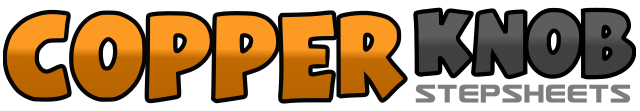 .......Count:32Wall:4Level:Beginner.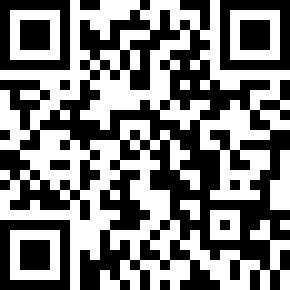 Choreographer:Lyn Booth (AUS) - November 2020Lyn Booth (AUS) - November 2020Lyn Booth (AUS) - November 2020Lyn Booth (AUS) - November 2020Lyn Booth (AUS) - November 2020.Music:Shelter - FINNEAS : (Amazon & iTunes - 3:07)Shelter - FINNEAS : (Amazon & iTunes - 3:07)Shelter - FINNEAS : (Amazon & iTunes - 3:07)Shelter - FINNEAS : (Amazon & iTunes - 3:07)Shelter - FINNEAS : (Amazon & iTunes - 3:07)........1,2,3,4Rock R Fwd, Replace Wt L, Rock R to side, Replace Wt L,5,6,7&8Rock R Back, Replace Wt L, Shuffle Fwd on R (RLR)1,2,3,4Rock L Fwd, Replace Wt R, Rock L to side, Replace Wt on R5,6, 7&8Rock L Back, Replace Wt R, Shuffle Fwd L (LRL)* restarts on wall 4 and 91,2,3,4Jazz Box ¼ R - Step R over L, step back L turning 1/8th R, Step R to Side, Step L Fwd (3.00)5,6,7,8Step Fwd R, Point L to side, Step Fwd L, Point R to Side (& slightly back in prep for sailors)1&2, 3&4Step R behind L, Step L to side, Step R to side, L behind R, Step R to Side, Step L to side5,6,7,8Step Back R, Step L beside R, Step Fwd R, Step Fwd L